Alternativt förslag till Kommunstyrelsens sammanträde 2024-04-15:SP2: Kollektivtrafikplan för staden Borås 2035Med anledning av den kommande kollektivtrafikutredningen tycker vi inte att det är rimligt att anta denna plan just nu då den riskerar att låsa fast ingångsvärden som uttrycker för låga ambitioner. När det gäller tillgängligheten skulle man till och med kunna hävda att förslaget som ligger på bordet negligerar vad vi har varit överens om tidigare. Vi hänvisar till Borås stads Trafikprogram som antogs av KF 23 09 28:”Stadstrafikens linjenät karaktäriseras av förhållandevis korta avstånd mellan hållplatserna. Detta ger god tillgänglighet till busstrafiken men innebär samtidigt många stopp som förlänger restiderna. Centrum är en mötesplats och en mycket stor målpunkt för främst handel, högre utbildning och arbete varför det behövs en extra hög tillgänglighet” (s17).Vi kan inte se att denna skrivning tas hänsyn till alls i en kollektivtrafikplan som ska sträcka sig fram till 2035 utan intrycket är att de 400-600 meter mellan hållplatserna som Västtrafik har som riktlinjer godtas. Vi har lyft frågan i samtal med kommunens representanter i Stadstrafikforum, där Vänsterpartiet inte är representerade, men kan inte se något resultat. Hur som helst vore det olyckligt om detta ingångsvärde fortsatte vara rådande när kollektivtrafikutredningen sätter igång.Med anledning av ovanstående föreslår Vänsterpartiet Kommunstyrelsen besluta:Att återremittera ärendetFör Vänsterpartiet i KommunstyrelsenAnne Rapinoja och Leila Talmoudi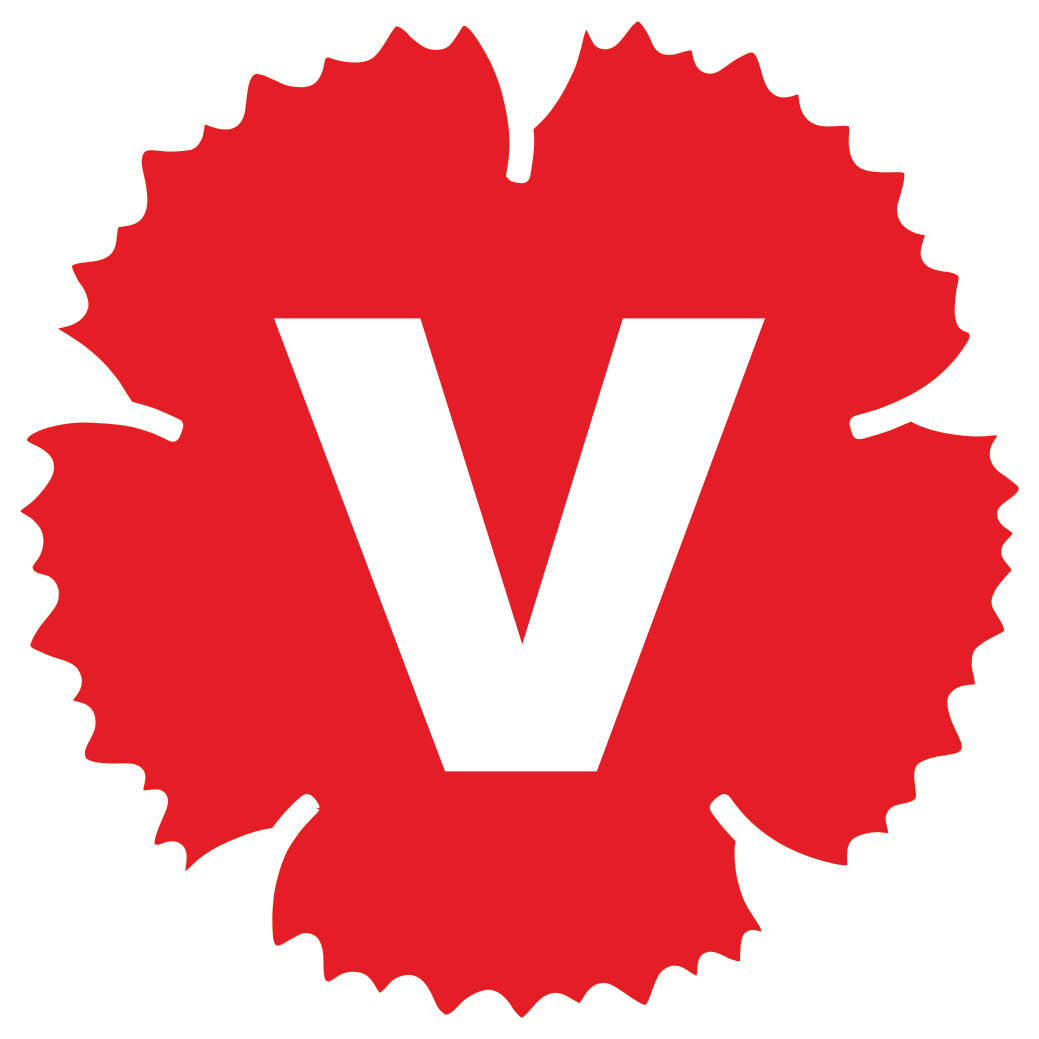 